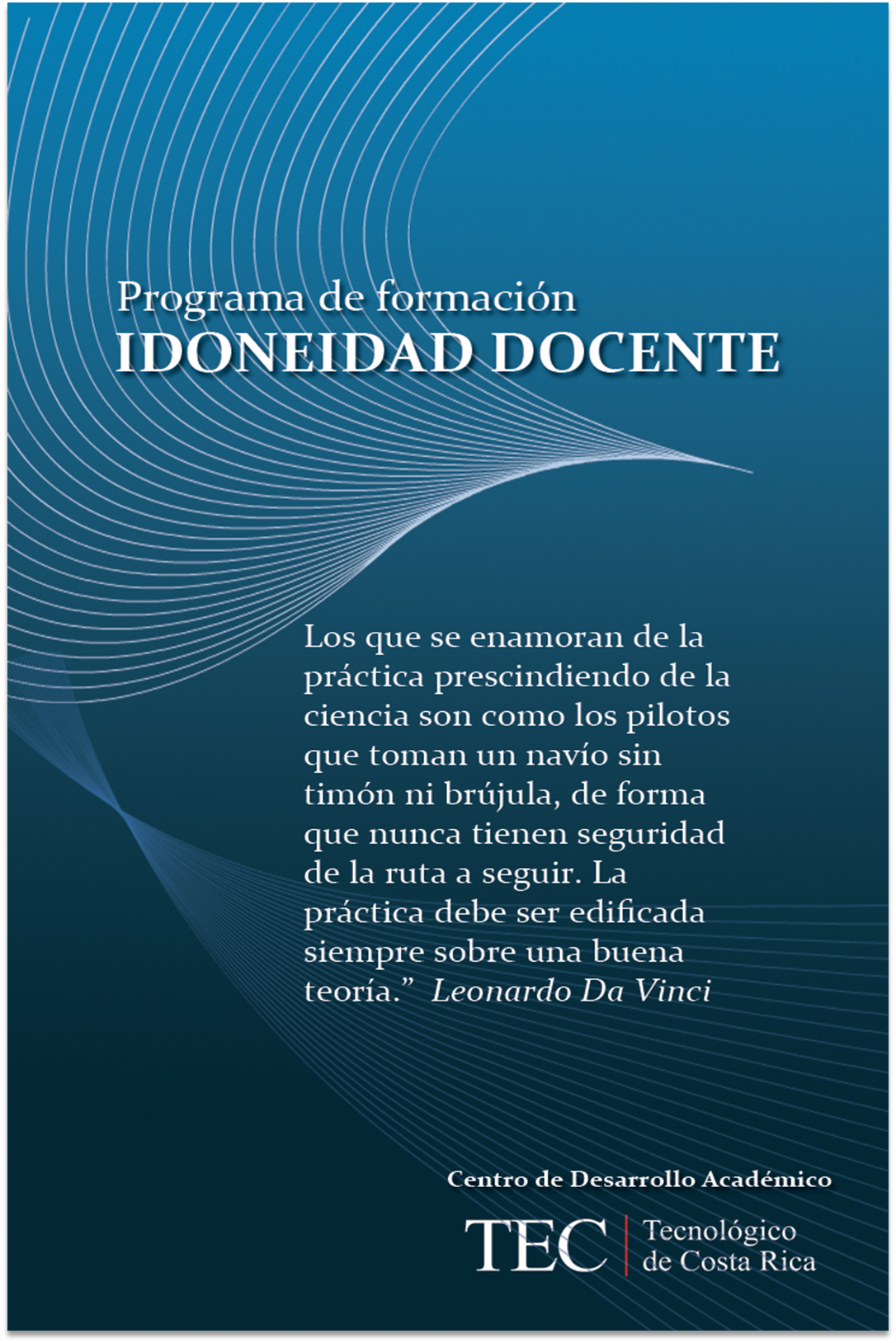 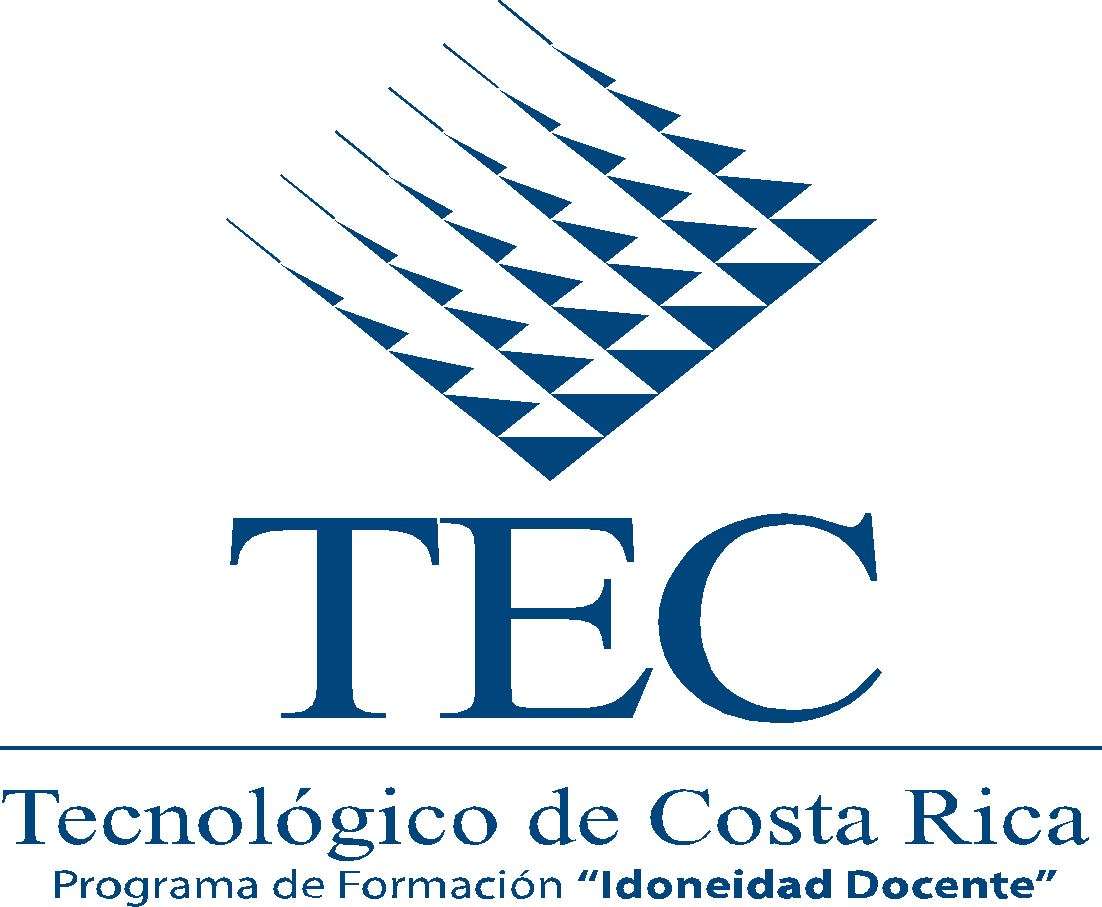 INFORME PARA EL CONSEJO INSTITUCIONAL DEL PROGRAMA DE IDONEIDAD DOCENTE DEL CEDA Periodo 2011VISION DEL CEDA: En el año 2016, el CEDA será un Departamento Académico,   líder, con calidad reconocida en el ámbito  nacional e internacional, que contribuirá estratégicamente en forma sostenida   al desarrollo  académico y tecnológico del TEC, caracterizado por un equipo humano comprometido con su quehacer y congruente con el marco institucional.                          MISION DEL CEDA: Contribuir significativamente al desarrollo integral de la Academia en la asesoría, investigación, capacitación, producción y apoyo educativo, que responda a los fines éticos, humanísticos y ambientales del ITCR.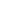 PresentaciónEl Centro de Desarrollo Académico (CEDA) es un departamento de apoyo académico, adscrito a la Vicerrectoría de Docencia, de carácter asesor, cuyo objetivo es coadyuvar con la labor de todas las escuelas de la institución en asuntos relacionados con programas y actividades de carácter académico.El CEDA es el Departamento que apoya  a la  academia dentro del Instituto, el cual tiene como principal propósito la planificación, definición y puesta en operación de las principales competencias de naturaleza académica, así como el soporte a los servicios institucionales. Entre los objetivos del Departamento se encuentran:Contribuir con programas de formación pedagógica y con procesos de capacitación orientados hacia el ámbito de la tecnología educativa en pro de la docencia universitaria, la comunidad institucional, nacional y la extensión universitaria.Coadyuvar con los procesos de mejoramiento curricular, auto evaluación y acreditación en la comunidad institucional. Desarrollar el área de investigación educativa en procura del mejoramiento del proceso de enseñanza y aprendizaje.Fortalecer el desarrollo curricular en la institución.Mejorar el área de producción de programas y de materiales educativos incrementando los servicios de calidad actuales, acorde con las posibilidades y las necesidades del Centro y de la comunidad institucional.Coadyuvar en el uso de nuevas tecnologías educativas para el desarrollo académico del ITCR.Según el Reglamento aprobado por el Consejo Institucional en el 2007, el CEDA, se conforma en siete campos de trabajo los cuales agrupan cada una de las acciones que dicho Departamento debe ejecutar. Estas áreas trabajan en forma coordinada y se desarrollan de acuerdo con las prioridades y posibilidades institucionales. Dichas áreas son las siguientes: Currículo; Autoevaluación y Acreditación;; Investigación educativa; Mejoramiento y Aseguramiento de la calidad; Edumática;   Producción y servicios y Formación y capacitación docente.Justificación del Plan de Formación y Capacitación Docente del ITCRLa capacitación y formación docente en el  Instituto Tecnológico de Costa Rica (ITCR) se concibe como una etapa cuyo objetivo es el desarrollo de capacidades y conocimientos, conducente al mejoramiento del desempeño de la función docente ejercida por los profesionales de diversas disciplinas. Al ser el ITCR una institución nacional autónoma de educación superior universitaria, dedicada a la docencia, la investigación y la extensión de la tecnología y las ciencias conexas necesarias para el desarrollo de Costa Rica, se establece dentro del Estatuto Orgánico las funciones específicas del Vicerrector de Docencia, por ejemplo: procurar la eficiencia de la labor docente y velar por su vinculación con la investigación y la extensión, además de promover actividades tendientes al mejoramiento del proceso de enseñanza-aprendizaje.Reafirmando lo anterior, el modelo académico, aprobado por la AIR en junio del 2007, especifica que el proceso educativo debe potenciar y consolidar la creatividad, la innovación y el espíritu emprendedor fortaleciendo  una actitud y capacidad de cuestionar, investigar, crear y desarrollar (ITCR, 2007, p. 10). Como marco orientador de las acciones para la docencia en el ITCR, el modelo incentiva a: “Buscar permanentemente recursos y metodologías para mejorar el proceso de enseñanza aprendizaje” (p. 17).También el Reglamento del Régimen Enseñanza – Aprendizaje de la institución determina que para lograr excelencia en el proceso educativo se debe fomentar y propiciar el uso de metodologías que estimulen el desarrollo del espíritu crítico, creativo y responsable en los actores del proceso. El mismo reglamento establece que los docentes deben “utilizar metodologías de enseñanza que tienden a desarrollar la participación, creatividad y capacidad analítica y crítica del estudiante” (ITCR, 1986). En lo que respecta a la función como docentes, es responsabilidad del profesor, cumplir con lo establecido en el artículo 23 del reglamento citado, que dice entre otros encargos:“e. Actualizarse en el campo educativo.f. Dominar los principios educativos que fundamentan su labor docente.” Por lo cual, es necesario crear un plan de capacitación que sirva de soporte pedagógico y metodológico a los profesores, de tal forma que los ayude a realizar exitosamente las actividades de docencia e investigación que tienen encomendadas. Una vez establecida la necesidad de la creación de un plan de capacitación formal,  llega la siguiente etapa: investigar cuáles son las necesidades de los docentes.Para ello, el Departamento de Recursos Humanos realizó un estudio en el año 2007, encuestando a los profesores de las siguientes carreras del ITCR: Administración de Empresas, Agrícola, Agronomía, Arquitectura, Biología, Ciencias del Lenguaje, Computación, Construcción, Diseño Industrial, Electromecánica, Electrónica, Física, Forestal, Ingeniería de los Materiales, Matemática, Producción Industrial, Química, Seguridad e Higiene Ambiental (todas estas escuelas están adscritas a la Vicerrectoría de Docencia).El objetivo del estudio fue obtener resultados reales que sirvan de insumo para la aprobación de un aumento del  presupuesto asignado al Programa de Capacitación Interna en el 2008.La información se clasifica según área de capacitación y según prioridad asignada en cada Escuela, con el siguiente resultado:Nota: En el 2011 se realizó otro estudio donde participó Capacitación Interna de RH, Capacitación Pedagógica del CEDA, Becas y la OPI. Este estudio se está considerando para realizar mejoras a la oferta en el 2012 y 2013.Para efectos del plan de capacitación docente, interesa resaltar la necesidad manifestada por los profesores de recibir capacitación en el área pedagógica (22.41%).Asimismo, mencionan los siguientes cursos como necesarios: Metodologías modernas de enseñanza, TICS para la docencia, Psicología Educativa, Pedagogía Universitaria, Evaluación del Aprendizaje, Manejo adecuado de la voz, Manejo de adecuación curricular, Desempeño labor docente, Evaluación del Aprendizaje y andragogía.Dicho plan de capacitación docente debe de servir para apoyar al cuerpo docente en la reflexión de su quehacer y en la construcción de soluciones relativas a los problemas que enfrente en el aula y en el contexto educativo particular. Por lo tanto deben de contemplarse los cursos señalados por los profesores encuestados y todos aquellos que respondan a la implementación del modelo académico aprobado en el 2007.Todo lo anterior, son los fundamentos teóricos para instituir un plan de capacitación docente y para ello en el Reglamento del CEDA se establece un área dedicada a promover la superación pedagógica de los profesores, la actualización y la mejora de sus competencias pedagógicas, así como en la adquisición de destrezas inherentes al diseño y producción de procedimientos y sistemas tecnológicos que incluyan los avances de la multimedia en la producción de ambientes de aprendizaje interactivos Se propone la implementación de programas adecuados de formación del personal que estimulen la innovación permanente en los planes de estudio y los métodos de enseñanza-aprendizaje y que aseguren condiciones profesionales apropiadas a los docentes a fin de garantizar la excelencia en la enseñanza, el aprendizaje y la investigación.Objetivos del Plan de capacitaciónObjetivo General.Promover la superación pedagógica, la actualización y mejora de competencias del personal docente mediante programas de formación, que estimulen la innovación permanente en los planes de estudio y en el proceso de  enseñanza - aprendizaje,  con el de  fin de garantizar la excelencia en el proceso educativo.Objetivos específicos.Contextualizar la acción docente sobre la base de la misión y visión del ITCR con el fin de que suministre los lineamientos generales para la labor docente.  Fomentar en el personal docente del Instituto capacitación permanente hacia el aprendizaje que le permita el impulso de innovaciones en el proceso de mejoramiento educativo en el aula universitaria.Analizar las acciones pedagógicas desarrolladas en el aula para la divulgación de las prácticas que contribuyen a un desenvolvimiento eficiente en las actividades docentes.Desarrollar habilidades y destrezas en el manejo de herramientas instruccionales y de  comunicación  que faciliten el proceso educativo.Desarrollar en el personal docente las habilidades del uso pedagógico de las TIC en proceso educativo. Condiciones del ProgramaLas siguientes condiciones han sido propuestas al Consejo Institucional y el Consejo de Docencia, no obstante tanto el CI como el CD han realizado una serie de recomendaciones y señalamientos por lo que a través del oficio SCI-857-2011 (Sesión Ordinaria N0. 2741, Art. 11 del 10 de noviembre del 2011) se solicita a la Vicerrectoría de Docencia y al CEDA una evaluación de este programa a mayo del 2012. Evaluación que se esta desarrollando en este momento. Las condiciones que están en evaluación actualmente son, a saber:Es obligatorio para los profesores que ingresen nuevos (en las tres Sedes del ITCR) a partir de enero 2010Es requisito para acceder a una plaza de docente indefinida (mínimo de medio tiempo).Es de reconocimiento para paso de categoría. (escalafón profesional)Se entregará un certificado de “idoneidad docente” por parte del CEDA.Duración del Programa en horas: 192 horas presencialesPorcentaje de asistencia para aprobar el programa: 90%Es de carácter obligatorio y es anual (dura un año)Descripción General del Programa de IdoneidadAnte el reto que significa capacitar al personal docente del Instituto Tecnológico de Costa Rica, se ha  desarrollado  un plan con el  objetivo de  mejorar la calidad del trabajo técnico-pedagógico que realiza el personal docente.La docencia es considerada como un proceso organizado, intencional y sistemático que orienta los procesos de enseñanza  y aprendizaje, que exige al  profesor el dominio de su especialidad, así como el conocimiento de las estrategias, técnicas y recursos psico-pedagógicos que promuevan la interacción didáctica y los aprendizajes significativos en la población estudiantil..Este es un proceso permanente y dinámico que exige, para alcanzar un adecuado nivel de calidad del servicio, la aplicación de un permanente proceso de innovación educativa; aplicándose la misma dentro de una planificación social y de gestión institucional.El Programa de capacitación, será un espacio para la reflexión y el debate de temas de la pedagogía universitaria,  comprende  tres  ejes, estos a su vez en tres grandes actividades de capacitación (cursos, talleres y seminarios), que se ejecutarán durante el 2009.  Cada eje  abarca diferentes  temáticas, con el fin de contribuir al proceso de capacitación docente del ITCR y su estructuración se definen a continuación: Curso: Es una unidad básica que permite organizar el proceso de enseñanza y aprendizaje, en el cual los objetivos y la forma de entrega de la docencia deben ser coherentes. Esta actividad académica facilita la interacción entre estudiantes, profesores y el objeto de estudio, en un tiempo y lugar determinados. Su finalidad es la de construir y reconstruir conocimientos en forma sistematizada. (M.E.Quesada. 2001)Curso Taller:Tiene la particularidad de integrar actividades teórico-prácticas, con la finalidad de que los integrantes del grupo incidan sobre un problema o realidad concreta para transformarla. En este sentido se fortalece el trabajo en equipo y el trabajo autodirigido.Curso Seminario:Está orientado a fomentar el trabajo en equipo y el aprendizaje autodirigido, ya que los participantes incorporan de manera equitativa los contenidos de la información que necesitan sobre un tema particular. De esta manera, el papel de los participantes tiende a favorecer el desarrollo de un pensamiento más complejo, creativo y crítico para abordar los problemas que se les presentan. Por ende, el papel del docente se centra en coordinar y orientar el desarrollo del curso.A continuación se presenta el desglose de los Módulos del programa que comprenden tres grandes elementos y un programa de formación continúa para el profesorado que inició con este proyecto. A continuación la siguiente distribución:AREA DE INICIACIÓN A LA DOCENCIA UNIVERSITARIACURSOSIntroducción a la docencia UniversitariaAREA DE HERRAMIENTAS Y HABILIDADES PARA LA DOCENCIA UNIVERSITARIATALLERESComunicación en el aula universitariaEstrategias didácticas: métodos y técnicasEvaluación de los aprendizajes en la Educación SuperiorIntroducción a la Programación y Planeamiento DidácticoHerramientas tecnológicas en la didácticaInnovación y desafíos en Educación SuperiorSEMINARIOSInvestigación en el aula PROGRAMA DE IDONEIDAD DOCENTECronograma 2011- Cartago – San CarlosEn este cuadro se puede observar el programa de Idoneidad Desarrollado tanto en la Sede Cartago como en San Carlos. Como se puede observar se impartieron 8 cursos en cada Sede para un total de 16 cursos. 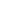 DATOS DEL PROGRAMA DE IDONEIDAD DOCENTESede Cartago y San Carlos 2011De la tabla anterior se puede apreciar que de todas las Escuelas y carreras del ITCR, las que no participaron en el Programa de Idoneidad en el 2011fueron la Escuela de Agrícola, Arquitectura, Biología, Ciencias Sociales, Construcción, Educación Técnica , Física y Forestal en la Sede Cartago, mientras tanto en San Carlos todos las carreras tuvieron participación. Asimismo en Cartago participaron 22 personas y en San Carlos 11 para un total de horas efectivas de capacitación de 200 horas entre cursos y talleres.Con relación a la aprobación de estos cursos se puede observar en la siguiente tabla el comportamiento de estos en tres líneas; aprobados, cursados y retirados o que no se inscribieron por cada uno de los cursos y en cada Sede. 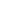 OTRAS ACTIVIDADES DE CAPACITACIÓNJORNADAS DE CAPACITACIÓN I Y IIAdemás del Programa de Idoneidad Docente, el cual es anual y con una población que inicia en febrero y termina en noviembre,  también se desarrollan actividades de capacitación que se dirigen a los profesores con evaluaciones inferiores a 70 o que tengan interés de participar. Es así como en el 2011 se impartieron en la I Jornada, la cual fue en junio –julio, dos cursos a saber; Redacción de Itemes y Aprendizaje Activo, donde en total participaron 31 profesores de varias Escuelas. En la Segunda jornada de noviembre diciembre participaron 25 profesores y los cursos ofrecidos fueron Redacción de Itemes y Acción Docente. OTROS CURSOS DE CAPACITACIÓNCon esta tabla se puede observar que además del programa de Idoneidad Docente y de las Jornadas I y II de capacitación, también se realizaron actividades de capacitación concretas en los siguientes temas y para algunas Escuelas;Para la Escuela de Construcción capacitación durante todo el 2011 en el tema del Diseño Curricular por CompetenciasPara la Escuela de Electromecánica un curso de Comunicación y manejo de conflictos en el aulaPara los profesores del ITCR dos cursos de Video TutorialesUn Taller (de un día) sobre el aprendizaje basado en problemas.PAO y Presupuesto 2011 del CEDA Tabla 1. PAO CEDA 2011.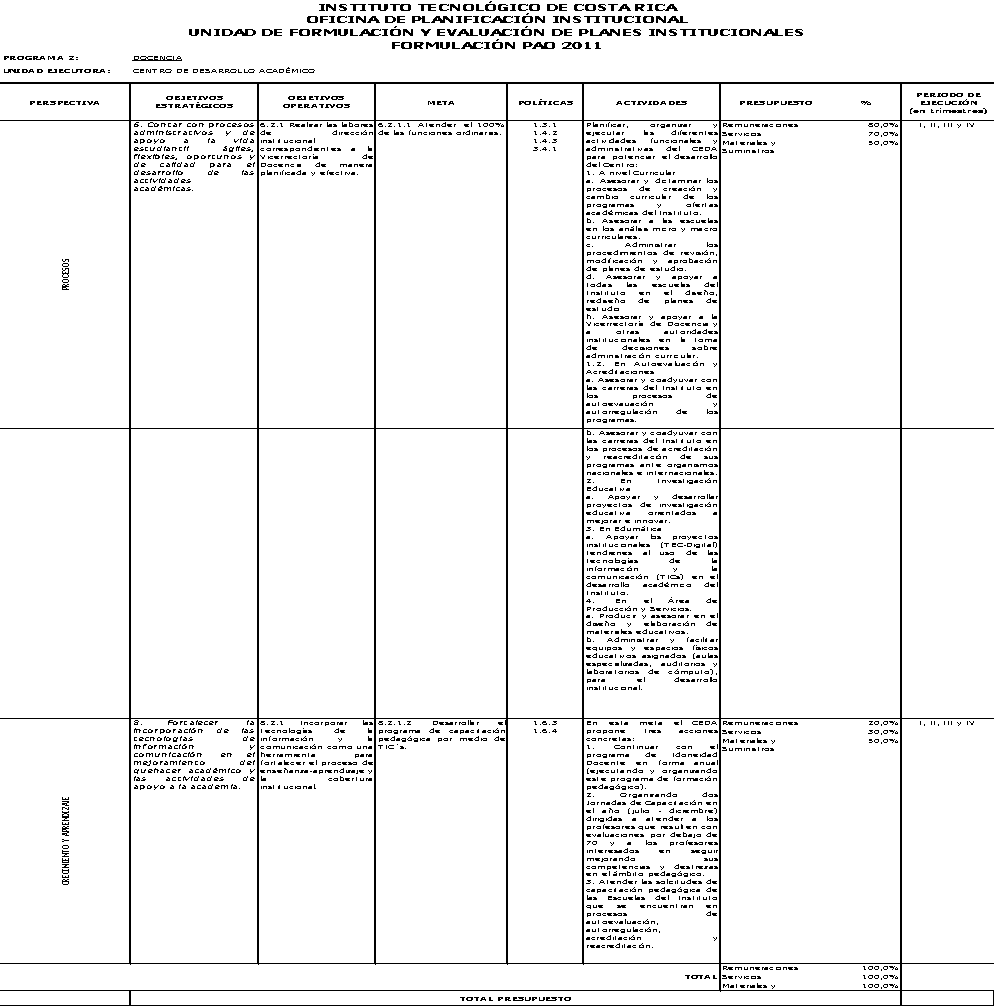 En la Tabla 1 se presenta el PAO para el CEDA en el 2011 y en la Tabla 2 y 3 se aprecia la evaluación realizada por la OPI al PAO del CEDA en el 2011, nótese que el CEDA cumplió en un 100 % los objetivos institucionales  asignadas,  por lo que ha respondido a las metas institucionales, con el presupuesto asignado.TABLA 2. Evaluación del PAO 2011.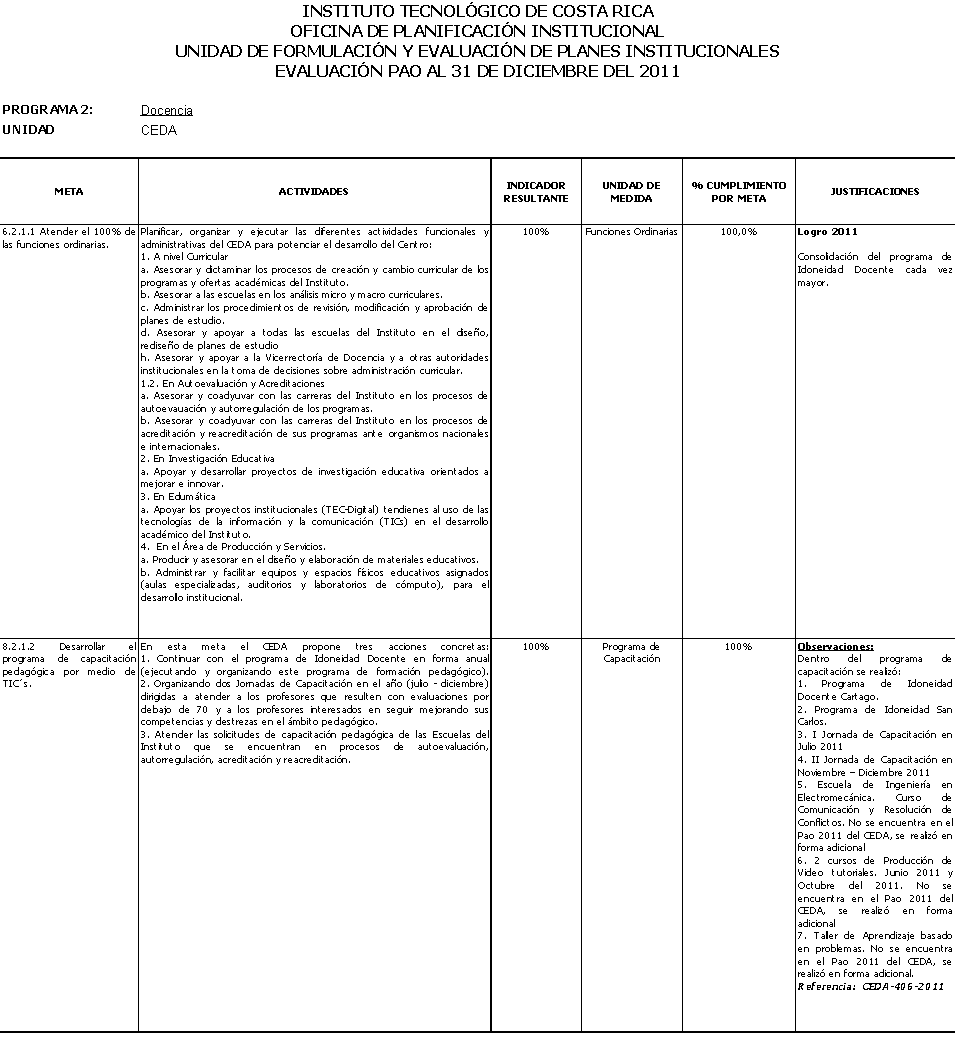 Fuente: OPI. Evaluación del PAO del CEDA  a Diciembre del 2011.TABLA 3. Evaluación del PAO 2011 en la Vicerrectoría de DocenciaFuente: OPI. Evaluación del PAO de Vicerrectoría de Docencia a Diciembre del 2011.En la tabla 3 se puede observar como el CEDA ha cumplido con los objetivos y metas institucionales en el campo de la capacitación docente, más importante aún se puede apreciar, en la tabla 4, que según el Departamento Financiero Contable al 31 de diciembre del 2011, el CEDA ejecuto el 99,5 % del presupuesto asignado para capacitación.TABLA 4. Presupuesto del CEDA en Capacitación 2011Fuente: Departamento de Financiero Contable. Presupuesto CEDA Institucional 2011. Área de Capacitación Docente.Limitaciones para el Programa de Idoneidad Docente.El programa de Idoneidad Docente nació en el 2009 como un proyecto del CEDA para desarrollar las habilidades pedagógicas de los docentes y al día de hoy podemos observar algunas limitaciones que operan en contra del desarrollo del Programa y que deben ser subsanadas en los años venideros. Presupuesto asignado es insuficiente para poder traer expertos internacionales que puedan facilitar herramientas innovadoras para ejercer una docencia efectivaInstitucionalmente el CEDA esta vedado para realizar investigación pero además falta más talento humano en el CEDA para poder realizar investigación-acción en el aula y evaluar el programa en forma periódicaCarencia de instrumentos o mecanismos institucionales que obliguen a los directores y docentes a participar obligatoriamente en el programa para cumplir con lo señalado en el Art.23, inciso e y f del Reglamento de Enseñanza AprendizajeFalta de incentivos institucionales para que los docentes se comprometan con el programa de idoneidad docenteDesgaste e inversión del recurso humano del CEDA, desmedido con muchas invitaciones a la comunidad de docentes, para atraerlos a participar en las diversas actividades de capacitaciónFalta de compromiso de muchas Direcciones Académicas del ITCR con el Programa de Idoneidad DocenteCarencia de tiempos asignados para los docentes que participan en el programa.PROYECCIÓN DE LA FORMACION Y  CAPACITACIÓNL PEDAGOGICA DEL CEDA EN EL 2012	Para el 2012 el  papel del CEDA debe ser protagónico en el ITCR y debe permitir que el desarrollo académico de la Institución se lleve a cabo, siempre, en el marco de la excelencia académica y en procura del bienestar de la mayoría.El fin de este plan es servir de complemento a las metas del PAO 2012 del CEDA, especificando los proyectos en los que trabajará la Dirección y el equipo del Centro en el período de enero a diciembre del 2012.MONTO ASIGNADO A IDONEIDAD DOCENTE EN EL 2012: 20.000.000 MILLONESOBJETIVO N° 1. Brindar las herramientas pedagógicas al profesorado del ITCR para que mejore sus competencias didácticas en el aula.ACTIVIDADES PARA EL CUMPLIMIENTO DEL OBJETIVO N°1.Jornadas de Capacitación en julio y noviembre; dos cursos por jornada:  Durante este período se establecer el perfil de los cursos que se impartirá a los docentes de acuerdo con la  evaluación docente del II semestre del 2011 y el I semestre del año 2012.Para este I semestre del 2012 se desarrollaran: I JORNADA DE CAPACITACIÓN JUNIO -JULIO 2012. Curso de Aprendizaje ColaborativoCurso de Aprendizaje basado en ProblemasCurso de Estudio de CasosEl arte de la fotografía y su uso didácticoII JORNADA DE CAPACITACIÓN NOVIEMBRE – DICIEMBRE 2012.  Los cursos están por definir de acuerdo con la evaluación docente del I semestre 2012.OBJETIVO N° 2. Incorporar las tecnologías de la información y la comunicación como una herramienta para fortalecer el proceso de enseñanza-aprendizaje y la cobertura institucional.ACTIVIDADES PARA EL CUMPLIMIENTO DEL OBJETIVO N°2.a. Impartición de 7 cursos, en el marco del programa de Idoneidad Docente y con formato bimodal. En total son 14 cursos a desarrollar, 7 por cada Sede (Cartago y San Carlos). Estos cursos son a saber: 1. Introducción a la Docencia Universitaria. 2. Internet en la Investigación.3. Taller 1. Comunicación en el Aula. 3. Taller 2. Estrategias, Métodos y Técnicas. 4. Taller Evaluación de los Aprendizajes.5. Introducción al Planeamiento Didáctico.6. Herramientas Tecnológicas en la DidácticaDesarrollo de un programa de formación elearnig con componentes pedagógicos (trabajo coordinado entre CEDA y Tec –Digital) que implica desarrollar los siguientes cursos (ver tabla)Estrategias de Evaluación (dos cursos)Diseño InstruccionalDesarrollo de contenidosTecnologías Estrategias de aprendizaje  en entornos virtualesAprendizaje Visual y mapas conceptualesCUADRO No. 1.Programa de capacitación del CEDA-TecDigitalProyecto capacitación docente universitaria en los Entornos Virtuales de Aprendizaje (EVA)*Clase presencial inicial y final de cada curso.ACTIVIDADES ACADEMICAS PENDIENTES PARA EL PERIODO:Con relación a este tema es importante indicar a la Vicerrectoría de Docencia que con el recurso actual del CEDA se está dando respuesta a las necesidades inmediatas de las Escuelas y carreras, no obstante el CEDA no incursiona en tres grandes temáticas que son vitales para el ITCR en los años venideros, a sabiendas que se debe invertir en Innovación y desarrollo didáctico, en investigación educativa para mejorar los procesos de enseñanza y aprendizaje y la posibilidad de creación de un Estudio de Producción de material educativo para el desarrollo de programas académicos elearning. Estos tres temas son visionarios y vitales para que un Centro de Desarrollo Académico plantee mejoras sustanciales en el quehacer del ITCR; la inversión en ellos significa apostar por ser un Instituto cada vez más comprometido con la calidad y el desarrollo docente y por ende mejora el profesional que requiere el pueblo costarricense.Con este esbozo se plantea a la Vicerrectoría de Docencia lo señalado en el oficio CEDA-274 -2011, del 24  agosto 2011 sobre los Proyectos y necesidades del CEDA para el período 2012-2016, donde indicamos en su momento  lo siguiente: … proponemos a la Vicerrectoría de Docencia la creación del "Centro de Producción de Materiales"  2011-2016 el cual pretende ofrecer nuevamente, a la institución un espacio y recurso didáctico en la  producción de  materiales educativos para la docencia, la investigación, la extensión y la divulgación del quehacer del Tecnológico de Costa Rica, con la utilización  de los entornos virtuales y medios digitales. El fin es que este proyecto nazca en el 2012 y a partir de   momento se fortalezca en los años venideros. Este proyecto tiene implicaciones para el 2012 con lo siguiente:Plaza profesional indefinida, categoría 23 Plaza administrativa indefinida, categoría 14Compra de herramientas computacionales y equipos por un monto de ¢6. 000. 000 millones anuales durante el periodo 2012-2016 para un total de 30 millones (dado que los equipos y software se actualizan constantemente, no se anotan la lista de estos pues rápidamente perderían vigencia, se espera que la Vicerrectoría de docencia dote de este recurso económico  al CEDA para que proceda a la compra de los mismos en el 2012)El aula C1- 04, C1-10 y C1-09 como Laboratorio y aulas experimentales para la producción de materiales modernos para la Institución.Recuperar y remodelar el espacio físico adjunto al CEDA, utilizado actualmente por el archivo del Departamento de Admisión y Registro. El Centro de Desarrollo Académico cedería las aulas C1-08, C1-07, C1-06 y el espacio de la Biblioteca que ocupa actualmente el funcionario Ciro García para que la Vicerrectoría de Docencia disponga de ellos para ejercer más docencia. La inversión en remodelación de este espacio es de aproximadamente de 8. 000. 000 millones de colones.Con esta solicitud el CEDA pretende alcanzar un momento de equilibrio en cuanto al recurso humano para poder atender en el futuro la producción de materiales en entornos virtuales y  la investigación educativa,  sin embargo para los próximos años (2012-2016), se necesita crecer con al menos media plaza anual profesional indefinida y bianualmente con media plaza indefinida categoría 14, para un total de 2 plazas de asesores y 1 plaza de productor de materiales.RECURSOS HUMANOS DISPONIBLES EN EL CEDAEn este momento el CEDA cuenta con trece funcionarios. La distribución de ellos es de la siguiente manera:M.A. Ulises Rodríguez Guerrero. DirectorSra.  Maribel Rodríguez. SecretariaAsesores Académicos:Lic. Rodolfo SánchezMSc. Rosa Inés LiraMSc. Andrei FedorovMEd. Eva MezaM.A. Martha Quesada. MSc. William Delgado.Lic. José Fabián AguilarÁrea de Tecnologías y Servicios:Dg. Mario Villalobos. Diseñador GráficoSr. Ciro Garcia. Realizador TécnicoDipl. Pablo Quesada. Aulas Especializadas y Laboratorio Sr. Victor Sanabria. Soporte TécnicoRECURSOS  FINANCIEROSPara desarrollar las diferentes actividades del CEDA se utilizarán los recursos derivados del PAO 2012. Para el cumplimiento de los objetivos 1 y 2 se cuentan con recursos en la cuenta 5201-1306-2001 por un monto de 20. 000. 000, 00 de colones. Es importante señalar que aunque los recursos no son suficientes, los mismos se utilizan en forma eficiente para maximizar los resultados en forma positiva.ANEXOS.CUADRO No.1: CURSOS DE CAPACITACIÓN SOLICITADOS POR ÁREA DE INTERÉSCUADRO No.1: CURSOS DE CAPACITACIÓN SOLICITADOS POR ÁREA DE INTERÉSCUADRO No.1: CURSOS DE CAPACITACIÓN SOLICITADOS POR ÁREA DE INTERÉSVICERRECTORIA DE DOCENCIA. ITCR. 2007VICERRECTORIA DE DOCENCIA. ITCR. 2007VICERRECTORIA DE DOCENCIA. ITCR. 2007ÁreasCursos de CapacitaciónCursos de CapacitaciónÁreasAbsolutoRelativoTécnica3531.03%Inglés y Software3227.59%Pedagogía2522.41%Leyes1111.21%Relaciones Interpersonales y Comunicación106.03%Calidad de Vida31.72%Total 116100.00%Fuente: Departamento de Recursos Humanos. ITCR. 2008Fuente: Departamento de Recursos Humanos. ITCR. 2008Fuente: Departamento de Recursos Humanos. ITCR. 2008MóduloIniciación a la Docencia UniversitariaIniciación a la Docencia UniversitariaHerramientas y Habilidades para la Docencia UniversitariaHerramientas y Habilidades para la Docencia UniversitariaHerramientas y Habilidades para la Docencia UniversitariaHerramientas y Habilidades para la Docencia UniversitariaHerramientas y Habilidades para la Docencia UniversitariaNombreIntroduccióna la Docencia.Introduccióna la Docencia.Estrategias didácticas:
Métodos y TécnicasEstrategias didácticas:
Métodos y TécnicasTaller deComunicaciónTaller Evaluación de 
los Aprendizajes.Taller Evaluación de 
los Aprendizajes.FechasDel 9 de febreroal 2 de marzoDel 9 de febreroal 2 de marzoDel 9 al 30 de marzoDel 9 al 30 de marzoDel 6 de abril al 4 de mayoDel 11-18-25 de mayo y 1,8 de junioDel 11-18-25 de mayo y 1,8 de junioMóduloHerramientas y Habilidades para la Docencia UniversitariaHerramientas y Habilidades para la Docencia UniversitariaHerramientas y Habilidades para la Docencia UniversitariaInnovación y Desafíos en la Educación SuperiorInnovación y Desafíos en la Educación SuperiorInnovación y Desafíos en la Educación SuperiorInnovación y Desafíos en la Educación SuperiorNombreTaller Introducción al 
Planeamiento DidácticoSemana libreTaller Herramientas Tecnológicas en la didácticaTaller Herramientas Tecnológicas en la didácticaSeminario 
Investigación-AcciónSeminario 
Investigación-AcciónSeminario 
Investigación-AcciónSeminario Internet 
en la InvestigaciónFechas15, 22, 29,  de junio 20,27 de julio y 3 y 10 de agosto17 de agostoDel 24 de agosto al 14 de setiembreDel 24 de agosto al 14 de setiembreDel 28 de setiembre al 19 de octubreDel 28 de setiembre al 19 de octubreDel 28 de setiembre al 19 de octubreDel 26 de octubre  al 16 noviembreSedeUnidades AcadémicasIdoneidad DocenteCartagoAdministración de Empresas4CartagoAgrícolaCartagoAgropecuaria Administrativa1CartagoArquitecturaCartagoBiología (Biotecnología)CartagoCiencias de los Materiales1CartagoCiencias del Lenguaje1CartagoCiencias SocialesCartagoComputación1CartagoConstrucciónCartagoCultura y Deporte1CartagoDiseño Industrial2CartagoEducación TécnicaCartagoElectromecánica2CartagoElectrónica1CartagoFísicaCartagoForestalCartagoMatemática1CartagoProducción Industrial3CartagoQuímica2CartagoSeguridad e Higiene Ambiental1CartagoOtros1San CarlosSub Totales22San CarlosAdministración de Empresas1San CarlosAgronomía5San CarlosCiencias y Letras3San CarlosOtros2Sub Totales11Totales33HORAS por capacitación por curso/taller200Aprobación Idoneidad Docente 2011 - CartagoAprobación Idoneidad Docente 2011 - CartagoAprobación Idoneidad Docente 2011 - CartagoAprobación Idoneidad Docente 2011 - CartagoAprobación Idoneidad Docente 2011 - CartagoAprobación Idoneidad Docente 2011 - CartagoAprobación Idoneidad Docente 2011 - CartagoAprobación Idoneidad Docente 2011 - CartagoAprobación Idoneidad Docente 2011 - Cartago Condición / Código de cursoABCDEFGHAprobado1816171818131416Ya lo había cursado20000020Retirado/no se Incribió24444746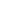 Aprobación Idoneidad Docente  2011 - San CarlosAprobación Idoneidad Docente  2011 - San CarlosAprobación Idoneidad Docente  2011 - San CarlosAprobación Idoneidad Docente  2011 - San CarlosAprobación Idoneidad Docente  2011 - San CarlosAprobación Idoneidad Docente  2011 - San CarlosAprobación Idoneidad Docente  2011 - San CarlosAprobación Idoneidad Docente  2011 - San CarlosAprobación Idoneidad Docente  2011 - San Carlos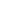  Condición / Código de cursoABCDEFGHAprobado86910108109Reprobado2322Retirado/no se Incribió1211112                                             Código /  Nombre del Curso                                             Código /  Nombre del Curso                                             Código /  Nombre del Curso                                             Código /  Nombre del Curso                                             Código /  Nombre del Curso                                             Código /  Nombre del Curso                                             Código /  Nombre del Curso                                             Código /  Nombre del Curso                                             Código /  Nombre del Curso                                             Código /  Nombre del Curso                                             Código /  Nombre del CursoACURSO 1: Introducción a la Docencia (20 horas)CURSO 1: Introducción a la Docencia (20 horas)CURSO 1: Introducción a la Docencia (20 horas)CURSO 1: Introducción a la Docencia (20 horas)CURSO 1: Introducción a la Docencia (20 horas)CURSO 1: Introducción a la Docencia (20 horas)CURSO 1: Introducción a la Docencia (20 horas)CURSO 1: Introducción a la Docencia (20 horas)CURSO 1: Introducción a la Docencia (20 horas)CURSO 1: Introducción a la Docencia (20 horas)BTALLER 1: Estrategias didácticas: Métodos y Técnicas (30 horas)TALLER 1: Estrategias didácticas: Métodos y Técnicas (30 horas)TALLER 1: Estrategias didácticas: Métodos y Técnicas (30 horas)TALLER 1: Estrategias didácticas: Métodos y Técnicas (30 horas)TALLER 1: Estrategias didácticas: Métodos y Técnicas (30 horas)TALLER 1: Estrategias didácticas: Métodos y Técnicas (30 horas)TALLER 1: Estrategias didácticas: Métodos y Técnicas (30 horas)TALLER 1: Estrategias didácticas: Métodos y Técnicas (30 horas)TALLER 1: Estrategias didácticas: Métodos y Técnicas (30 horas)TALLER 1: Estrategias didácticas: Métodos y Técnicas (30 horas)TALLER 1: Estrategias didácticas: Métodos y Técnicas (30 horas)CTALLER 2: Comunicación en el Aula (20 horas)TALLER 2: Comunicación en el Aula (20 horas)TALLER 2: Comunicación en el Aula (20 horas)TALLER 2: Comunicación en el Aula (20 horas)TALLER 2: Comunicación en el Aula (20 horas)TALLER 2: Comunicación en el Aula (20 horas)TALLER 2: Comunicación en el Aula (20 horas)TALLER 2: Comunicación en el Aula (20 horas)TALLER 2: Comunicación en el Aula (20 horas)TALLER 2: Comunicación en el Aula (20 horas)DTALLER 3: Introducción al Planeamiento Didáctico (40 horas)TALLER 3: Introducción al Planeamiento Didáctico (40 horas)TALLER 3: Introducción al Planeamiento Didáctico (40 horas)TALLER 3: Introducción al Planeamiento Didáctico (40 horas)TALLER 3: Introducción al Planeamiento Didáctico (40 horas)TALLER 3: Introducción al Planeamiento Didáctico (40 horas)TALLER 3: Introducción al Planeamiento Didáctico (40 horas)TALLER 3: Introducción al Planeamiento Didáctico (40 horas)TALLER 3: Introducción al Planeamiento Didáctico (40 horas)TALLER 3: Introducción al Planeamiento Didáctico (40 horas)TALLER 3: Introducción al Planeamiento Didáctico (40 horas)ETALLER 4: Evaluación de los Aprendizajes (30 horas)TALLER 4: Evaluación de los Aprendizajes (30 horas)TALLER 4: Evaluación de los Aprendizajes (30 horas)TALLER 4: Evaluación de los Aprendizajes (30 horas)TALLER 4: Evaluación de los Aprendizajes (30 horas)TALLER 4: Evaluación de los Aprendizajes (30 horas)TALLER 4: Evaluación de los Aprendizajes (30 horas)TALLER 4: Evaluación de los Aprendizajes (30 horas)TALLER 4: Evaluación de los Aprendizajes (30 horas)TALLER 4: Evaluación de los Aprendizajes (30 horas)FTALLER 5: Herramientas Tecnológicas en la Didáctica (20 horas)TALLER 5: Herramientas Tecnológicas en la Didáctica (20 horas)TALLER 5: Herramientas Tecnológicas en la Didáctica (20 horas)TALLER 5: Herramientas Tecnológicas en la Didáctica (20 horas)TALLER 5: Herramientas Tecnológicas en la Didáctica (20 horas)TALLER 5: Herramientas Tecnológicas en la Didáctica (20 horas)TALLER 5: Herramientas Tecnológicas en la Didáctica (20 horas)TALLER 5: Herramientas Tecnológicas en la Didáctica (20 horas)TALLER 5: Herramientas Tecnológicas en la Didáctica (20 horas)TALLER 5: Herramientas Tecnológicas en la Didáctica (20 horas)TALLER 5: Herramientas Tecnológicas en la Didáctica (20 horas)GSEMINARIO 1: Investigación-Acción  ( 20 horas)SEMINARIO 1: Investigación-Acción  ( 20 horas)SEMINARIO 1: Investigación-Acción  ( 20 horas)SEMINARIO 1: Investigación-Acción  ( 20 horas)SEMINARIO 1: Investigación-Acción  ( 20 horas)SEMINARIO 1: Investigación-Acción  ( 20 horas)SEMINARIO 1: Investigación-Acción  ( 20 horas)SEMINARIO 1: Investigación-Acción  ( 20 horas)SEMINARIO 1: Investigación-Acción  ( 20 horas)SEMINARIO 1: Investigación-Acción  ( 20 horas)HSEMINARIO 2: Internet en la Investigación ( 20 horas) SEMINARIO 2: Internet en la Investigación ( 20 horas) SEMINARIO 2: Internet en la Investigación ( 20 horas) SEMINARIO 2: Internet en la Investigación ( 20 horas) SEMINARIO 2: Internet en la Investigación ( 20 horas) SEMINARIO 2: Internet en la Investigación ( 20 horas) SEMINARIO 2: Internet en la Investigación ( 20 horas) SEMINARIO 2: Internet en la Investigación ( 20 horas) SEMINARIO 2: Internet en la Investigación ( 20 horas) SEMINARIO 2: Internet en la Investigación ( 20 horas) SEMINARIO 2: Internet en la Investigación ( 20 horas) I JornadaI JornadaII JornadaII JornadaSedeUnidades AcadémicasRedacción Items Aprendizaje ActivoRedacción de Items Acción DocenteCartagoAdministración de Empresas112CartagoAgrícola1CartagoAgropecuaria Administrativa3CartagoArquitectura11CartagoBiología (Biotecnología)2CartagoCiencias de los Materiales11CartagoCiencias del Lenguaje11CartagoCiencias Sociales1CartagoComputación342CartagoConstrucciónCartagoCultura y DeporteCartagoDiseño Industrial12CartagoEducación Técnica1CartagoElectromecánicaCartagoElectrónicaCartagoFísica13CartagoForestal11CartagoMatemática3CartagoProducción Industrial1CartagoQuímica411CartagoSeguridad e Higiene Ambiental2CartagoOtros215CartagoTotales10211015CartagoHoras por capacitación x curso/taller20202020SedeUnidades AcadémicasEsc. Constru. Competencias Esc. Electromecánica Comun. y Conflictos en el aulaVideo Tutoriales Grupo No. 1Video Tutoriales Grupo No. 2CartagoAdministración E.1CartagoAgrícola1CartagoAgropecuaria 1CartagoArquitecturaCartagoBiología CartagoCiencias MaterialesCartagoCiencias LenguajeCartagoCiencias Sociales2CartagoComputaciónCartagoConstrucción12CartagoCultura y Deporte2CartagoDiseño IndustrialCartagoEducación TécnicaCartagoElectromecánica21CartagoElectrónica2CartagoFísicaCartagoForestalCartagoMatemáticaCartagoProducción Ind.CartagoQuímica2CartagoISHLACartagoOtros1612CartagoSub Totales12212019CartagoHrs por capacitación por curso/taller51203636Objetivo Estratégico Objetivo Operativo Objetivo Operativo Meta Políticas Políticas Indicador Unidad de medida Unidad de medida % Cumplimiento % Ejecución Presupuestaria % Ejecución Presupuestaria Justificaciones Justificaciones Responsable 8. Fortalecer la incorporación de las tecnologías de información y comunicación en el mejoramiento del quehacer académico y las actividades de apoyo a la academia. 8.2.1 Incorporar las tecnologías de la información y la comunicación como una herramienta para fortalecer el proceso de enseñanza-aprendizaje y la cobertura institucional. 8.2.1 Incorporar las tecnologías de la información y la comunicación como una herramienta para fortalecer el proceso de enseñanza-aprendizaje y la cobertura institucional. 8.2.1.2 Desarrollar el programa de capacitación pedagógica por medio de TIC´s. 8.2.1.2 Desarrollar el programa de capacitación pedagógica por medio de TIC´s. 1.6.3 1.6.4 1.6.3 1.6.4 1.6.3 1.6.4 100% 100% 100% Programa de Capacitación Programa de Capacitación Programa de Capacitación 100,0 100,0 98,9 CEDA CEDA INSTITUTO TECNOLÓGICO DE COSTA RICAINSTITUTO TECNOLÓGICO DE COSTA RICAINSTITUTO TECNOLÓGICO DE COSTA RICAINSTITUTO TECNOLÓGICO DE COSTA RICAINSTITUTO TECNOLÓGICO DE COSTA RICAINSTITUTO TECNOLÓGICO DE COSTA RICAINSTITUTO TECNOLÓGICO DE COSTA RICAINSTITUTO TECNOLÓGICO DE COSTA RICAINSTITUTO TECNOLÓGICO DE COSTA RICAINSTITUTO TECNOLÓGICO DE COSTA RICAINSTITUTO TECNOLÓGICO DE COSTA RICADEPARTAMENTO FINANCIERO CONTABLEDEPARTAMENTO FINANCIERO CONTABLEDEPARTAMENTO FINANCIERO CONTABLEDEPARTAMENTO FINANCIERO CONTABLEDEPARTAMENTO FINANCIERO CONTABLEDEPARTAMENTO FINANCIERO CONTABLEDEPARTAMENTO FINANCIERO CONTABLEDEPARTAMENTO FINANCIERO CONTABLEDEPARTAMENTO FINANCIERO CONTABLEDEPARTAMENTO FINANCIERO CONTABLEDEPARTAMENTO FINANCIERO CONTABLEUNIDAD DE ANÁLISIS FINANCIERO Y PRESUPUESTOUNIDAD DE ANÁLISIS FINANCIERO Y PRESUPUESTOUNIDAD DE ANÁLISIS FINANCIERO Y PRESUPUESTOUNIDAD DE ANÁLISIS FINANCIERO Y PRESUPUESTOUNIDAD DE ANÁLISIS FINANCIERO Y PRESUPUESTOUNIDAD DE ANÁLISIS FINANCIERO Y PRESUPUESTOUNIDAD DE ANÁLISIS FINANCIERO Y PRESUPUESTOUNIDAD DE ANÁLISIS FINANCIERO Y PRESUPUESTOUNIDAD DE ANÁLISIS FINANCIERO Y PRESUPUESTOUNIDAD DE ANÁLISIS FINANCIERO Y PRESUPUESTOUNIDAD DE ANÁLISIS FINANCIERO Y PRESUPUESTOESTADO DE PRESUPUESTO DE EJECUCIÓNESTADO DE PRESUPUESTO DE EJECUCIÓNESTADO DE PRESUPUESTO DE EJECUCIÓNESTADO DE PRESUPUESTO DE EJECUCIÓNESTADO DE PRESUPUESTO DE EJECUCIÓNESTADO DE PRESUPUESTO DE EJECUCIÓNESTADO DE PRESUPUESTO DE EJECUCIÓNESTADO DE PRESUPUESTO DE EJECUCIÓNESTADO DE PRESUPUESTO DE EJECUCIÓNESTADO DE PRESUPUESTO DE EJECUCIÓNESTADO DE PRESUPUESTO DE EJECUCIÓNAL 31/12/2011AL 31/12/2011AL 31/12/2011AL 31/12/2011AL 31/12/2011AL 31/12/2011AL 31/12/2011AL 31/12/2011AL 31/12/2011AL 31/12/2011AL 31/12/2011OBJETO DE GASTOOBJETO DE GASTOOBJETO DE GASTOCONCEPTOPSTOMODIFICACIÓNMODIFICACIÓNTOTAL PRESUPUESTOREAL EJECUTADOCOMPROMISOSOBRANTE O (FALTANTE)SOBRANTE O (FALTANTE)SOBRANTE O (FALTANTE)% EJECUTADO (incluye compromisos)EGRESOSEGRESOSEGRESOSEGRESOSEGRESOSEGRESOSEGRESOSEGRESOSEGRESOSEGRESOSEGRESOSEGRESOSEGRESOS5201-1306-2001   CENTRO DE DESARROLLO ACAD. INSTITUCIONAL5201-1306-2001   CENTRO DE DESARROLLO ACAD. INSTITUCIONAL5201-1306-2001   CENTRO DE DESARROLLO ACAD. INSTITUCIONAL5201-1306-2001   CENTRO DE DESARROLLO ACAD. INSTITUCIONAL5201-1306-2001   CENTRO DE DESARROLLO ACAD. INSTITUCIONAL5201-1306-2001   CENTRO DE DESARROLLO ACAD. INSTITUCIONAL5201-1306-2001   CENTRO DE DESARROLLO ACAD. INSTITUCIONAL5201-1306-2001   CENTRO DE DESARROLLO ACAD. INSTITUCIONAL5201-1306-2001   CENTRO DE DESARROLLO ACAD. INSTITUCIONAL5201-1306-2001   CENTRO DE DESARROLLO ACAD. INSTITUCIONAL5201-1306-2001   CENTRO DE DESARROLLO ACAD. INSTITUCIONAL5201-1306-2001   CENTRO DE DESARROLLO ACAD. INSTITUCIONAL1000SERVICIOSSERVICIOSSERVICIOSSERVICIOSSERVICIOSSERVICIOSSERVICIOSSERVICIOSSERVICIOSSERVICIOS1510TRANSPORTE DENTRO DEL PAÍS              0.00200,000.00200,000.00200,000.00100,000.000.00100,000.00100,000.00100,000.0050,001520VIÁTICOS DENTRO DEL PAÍS                0.00488,000.00488,000.00488,000.00455,400.000.0032,600.0032,600.0032,600.0093,32TOTAL GASTOS DE VIAJE Y DE TRANSPORTETOTAL GASTOS DE VIAJE Y DE TRANSPORTETOTAL GASTOS DE VIAJE Y DE TRANSPORTE0.00688,000.00688,000.00688,000.00555,400.000.00132,600.00132,600.00132,600.0080,721713CAPACITACIÓN INTERNA                    16,000,000.00-4,138,000.00-4,138,000.0011,862,000.0011,741,027.13107,556.8013,416.0713,416.0713,416.0799,89TOTAL CAPACITACION Y PROTOCOLOTOTAL CAPACITACION Y PROTOCOLOTOTAL CAPACITACION Y PROTOCOLO16,000,000.00-4,138,000.00-4,138,000.0011,862,000.0011,741,027.13107,556.8013,416.0713,416.0713,416.0799,88TOTAL SERVICIOSTOTAL SERVICIOSTOTAL SERVICIOS16,000,000.00-3,450,000.00-3,450,000.0012,550,000.0012,296,427.13107,556.80146,016.07146,016.07146,016.0798,832000MATERIALES Y SUMINISTROSMATERIALES Y SUMINISTROSMATERIALES Y SUMINISTROSMATERIALES Y SUMINISTROSMATERIALES Y SUMINISTROSMATERIALES Y SUMINISTROSMATERIALES Y SUMINISTROSMATERIALES Y SUMINISTROSMATERIALES Y SUMINISTROSMATERIALES Y SUMINISTROS2421REPUESTOS Y ACCESORIOS0.00250,000.00250,000.00250,000.00245,054.304,845.70100.00100.00100.0099,96TOTAL HERRAMIENTAS, RESPUESTOS Y ACCESORIOSTOTAL HERRAMIENTAS, RESPUESTOS Y ACCESORIOSTOTAL HERRAMIENTAS, RESPUESTOS Y ACCESORIOS0.00250,000.00250,000.00250,000.00245,054.304,845.70100.00100.00100.0099,96TOTAL MATERIALES Y SUMINISTROSTOTAL MATERIALES Y SUMINISTROSTOTAL MATERIALES Y SUMINISTROS0.00250,000.00250,000.00250,000.00245,054.304,845.70100.00100.00100.0099,965000BIENES DURADEROSBIENES DURADEROSBIENES DURADEROSBIENES DURADEROSBIENES DURADEROSBIENES DURADEROSBIENES DURADEROSBIENES DURADEROSBIENES DURADEROSBIENES DURADEROS5140EQUIPO Y MOBILIARIO DE OFICINA          0.001,000,000.001,000,000.001,000,000.00967,750.000.0032,250.0032,250.0032,250.0096,78TOTAL MAQUINARIA, EQUIPO Y MOBILIARIOTOTAL MAQUINARIA, EQUIPO Y MOBILIARIOTOTAL MAQUINARIA, EQUIPO Y MOBILIARIO0.001,000,000.001,000,000.001,000,000.00967,750.000.0032,250.0032,250.0032,250.0096,77TOTAL BIENES DURADEROSTOTAL BIENES DURADEROSTOTAL BIENES DURADEROS0.001,000,000.001,000,000.001,000,000.00967,750.000.0032,250.0032,250.0032,250.0096,779500SERVICIOS INTERNOSSERVICIOS INTERNOSSERVICIOS INTERNOSSERVICIOS INTERNOSSERVICIOS INTERNOSSERVICIOS INTERNOSSERVICIOS INTERNOSSERVICIOS INTERNOSSERVICIOS INTERNOSSERVICIOS INTERNOS9510SERVICIOS UNIDAD DE TRANSPORTE0.002,200,000.002,200,000.002,200,000.002,307,628.000.00-107,628.00-107,628.00-107,628.00104,89TOTAL SERVICIOS INTERNOSTOTAL SERVICIOS INTERNOSTOTAL SERVICIOS INTERNOS0.002,200,000.002,200,000.002,200,000.002,307,628.000.00-107,628.00-107,628.00-107,628.00104,89TOTAL SERVICIOS INTERNOSTOTAL SERVICIOS INTERNOSTOTAL SERVICIOS INTERNOS0.002,200,000.002,200,000.002,200,000.002,307,628.000.00-107,628.00-107,628.00-107,628.00104,89TOTAL CENTRO DE DESARROLLO ACAD. INSTITUCIONALTOTAL CENTRO DE DESARROLLO ACAD. INSTITUCIONALTOTAL CENTRO DE DESARROLLO ACAD. INSTITUCIONAL16,000,000.000.000.0016,000,000.0015,816,859.43112,402.5070,738.0770,738.0770,738.0799,55Curso ofertadoHoras Sesiones presenciales*Sesiones en líneaFecha LugarResponsableAsesor designado por el CEDACoordinación de capacitación tecDigitalEstrategias de evaluación de aprendizaje en EVA.402627 de febrero al  23 de abrilAuditorio del TEC DigitalWDMJEGDiseño Instruccional en EVA30245 de marzo al 16 de abrilAuditorio del TEC DigitalContratación LedaWDMJEGEstrategias de Aprendizaje en EVA3024 30 de abril al 4 de junioAuditorio del TEC DigitalContratación LedaWDMJEGAprendizaje Visual y mapas conceptuales302404 al 30 de junioAuditorio del TEC DigitalWDMJEGDesarrollo de contenidos 402630 de julio al 17 de setiembreAuditorio del TEC DigitalContratación Paula y JoselynWDMJEGTecnologías de e-learning40261 de octubre al 19 de noviembreAuditorio del TEC DigitalContratación Paula y JoselynWDMJEGEvaluación de los aprendizajes en EVA.4026Fecha a definir según la población capturada.Auditorio del TEC DigitalWDMJEG